Sökandes / Lägenhetens namnFastighetsbeteckning/-beteckningarNäradressPostnummer och postanstaltTelefon E-postStängslets leveransadress, om annan än näradressen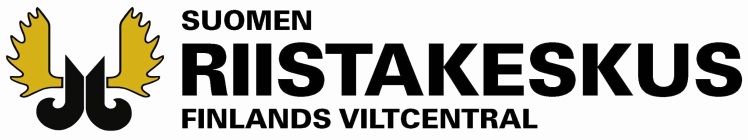 Till Finlands viltcentrals regionkontor (anvisning för hur man kryssar i: dubbelklicka önskad ruta och välj ”vald”) Södra Tavastland  Södra Savolax  Sydöstra Finland  Kajana  Mellersta Finland  Lappland  Uleåborg  Österbotten  Norra Tavastland  Norra Karelen  Norra Savolax  Kust-Österbotten  Satakunda  Nyland  Egentliga FinlandANSÖKAN OM ROVDJURSSTÄNGSELFinlands viltcentral kan utgående från en motiverad ansökan bevilja material för rovdjursstängsel, förutsatt att ersättningsvärdet för de djur som ska inhägnas är större än stängselmaterialets värde. Om stängslet ingås ett 5-årigt avtal, varefter äganderätten övergår till lägenhetens/skiftets ägare. Stängselmaterialen allokeras till de djur och betesmarker som är mest skadeutsatta. De vanligaste djurtyperna som inhägnas, och ersättningsvärdena för dem, finns i slutet av ansökan samt i bilaga till sidan https://www.finlex.fi/sv/laki/alkup/2018/20180834.1(vid punkten djurart anges endast art t.ex. får, med djurtyp avses t.ex. tacka, lamm osv.; noggrannare uppgifter om djuren, t.ex. ras/raser kan antecknas på blankettens följande sida)Lägenhet/skifte(n), till vars område det ansöks om rovdjursstängsel, har presenterats på den bifogade skifteskartan (kartan är obligatorisk, området som ska ingärdas ska markeras på kartan)Lägenheten finns i                                         kommunArealen för skifte/skiften som ska skyddas i hektar             haTidigare beviljad mängd rovdjursstängsel             meter för           djur (st.).Har det för skiftet/skiftena ingåtts avtal för skötsel av vårdbiotoper? Ja    Nej  Har för skiftet/skiftena ingåtts s.k. lumo-avtal? Ja    Nej  Jag försäkrar att de givna uppgifterna är korrekta,Ort och tidUnderskriftNamnförtydligandeAansökan om rovdjursstängsel inklusive bilagor kan också sändas elektroniskt till Finlands viltcentrals regionkontor, regionkontorens kontaktuppgifter finns: https://riista.fi/sv/viltforvaltningen/kontaktuppgifter/ Bilagor till ansökan:   Skifteskarta/-kartor       st (obligatoriska)   Kopior av arrendeavtal, skötselavtal o.dyl.   Utlåtande av kommunens landsbygdsnäringsmyndighet   Övriga bilagor, vilka      Ersättningsvärden för olika djurtyper. Du kan ange antal djur som ska inhägnas också här. Ersättningsvärdena för övriga djur finns i bilaga till sidan https://riista.fi/sv/viltforvaltningen/kontaktuppgifter/ .Finlands viltcentrals anteckningar:Jvf nr      	Dat    /     20  Koordinaterna för lägenhetens driftcentrum:P      	I      Koordinaterna för objekten som ska skyddas (mittpunkt):P      	I      P      	I      P      	I      Stängselmängd som ansöks om (meter)Rovdjursart(er), som orsakar behovet av stängselDjurart (+typ)1, mängd och verkligt värde som ska skyddas med rovdjursstängsel. (vid behov fortsätt på följande sida med tilläggsinformation)      djurart             djurtyp                 st           värde (€)       1)                                                     2)                                                     3)                                                     Motivering till varför man behöver stängsel: hurudana djur inhägnas (precisera uppgifterna om de på första sidan uppräknade djurtyperna), stora rovdjursobservationer som gjorts på lägenheten/i närheten av lägenheten, har det på lägenheten tidigare konstaterats rovdjursskador; hurudan skada har de stora rovdjuren förorsakat; beloppet av skedda skador osv.:Beskriv noggrant de observationer av stora rovdjur som gjorts i närheten av lägenheten och skador eller hotande framtida skador, separat för varje art av stora rovdjur som anges i ansökningspunkten. Beskriv också de skyddsmetoder som tidigare vidtagits eller andra åtgärder som vidtagits på området för att förhindra skador samt hurdan effekt metoderna och åtgärderna har haft. Utredning över den skada som ligger till grund för ansökningen eller utredning över andra grunder (ge uppgifterna separat för varje art av stora rovdjur som anges i ansökningspunkten):Är det möjligt att för området uppföra ett mindre s.k. natthägn; finns det på skiftet redan ett färdigt staket / stängselstolpar färdigt på vilka rovdjursstängslet kan monteras; vilka material finns det speciellt behov av; finns det för montering av stängsel nödvändiga maskiner och nödvändig arbetskraft osv.:Det huvudsakliga syftet med de djur / betesmarker som ska skyddas: är det produktionsdjur eller en del av ett skötselavtal för vårdbiotop eller ett lumo-avtal om skötsel av jordbruksnaturens biologiska mångfald och landskap;Utredning över användningen av de områden runt vilka stängsel ska uppföras (hur länge är det planerat att djurhållningen ska bedrivas på området; när och för hur lång tid har avtal för skötsel av vårdbiotoper ingåtts; om skötselavtal finns, precisera med vilken/vilka myndighet(er)s tjänsteman avtalet har ingåtts; är betesmarken i egen ägo eller arrenderad; har för området ingåtts avtal med Forststyrelsen osv...):Övriga utredningar/uppgifter, med vilka ni noggrannare vill precisera ansökan:Djurtyp (får)Verkligt värde (€)MängdSlaktfår >1 år139Slaktlamm <1 år153Lamm för avel <1 år363Tackor för avel >1 år431Baggar för avel >1 år556Djurtyp (getter)Verkligt värde (€)MängdKillingar för avel183Slaktkillingar183Mjölkgetter312,5Getabockar för avel375Djurtyp (nötboskap)Verkligt värde (€)MängdMjölkkor760Dikor760Tjurar >2 år1 000Tjurar 1-2 år640Slaktkvigor >2 år570Kvigor för mjölkproduktion >2 år760Kvigor 1-2 år590Kalvar <1 år170Djurtyp (hästar)Verkligt värde (€)MängdHästar > 1 år2 500Hästar < 1 år1 500Ponnyer1 500Djurtyp                  Verkligt värde (€)Mängd